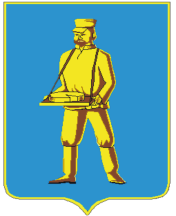 СОВЕТ ДЕПУТАТОВЛОТОШИНСКОГО МУНИЦИПАЛЬНОГО РАЙОНАМОСКОВСКОЙ ОБЛАСТИР Е Ш Е Н И Еот 17.02.2017  № 295/33Об установлении на 2017 год величины порогового значения доходов и стоимости имущества в целях признания граждан малоимущими и предоставления им по договорам социального найма жилых помещений из муниципального жилищного фонда, расположенных на территории сельских поселений Лотошинского муниципального районаРуководствуясь ст. 14 Жилищного кодекса Российской Федерации, Федеральным законом от 06.10.2003 № 131-ФЗ «Об общих принципах организации местного самоуправления в Российской Федерации», ст. 4 Закона Московской области от 30.12.2005 № 277/2005-ОЗ «О признании граждан, проживающих в Московской области, малоимущими в целях принятия их на учет нуждающихся в жилых помещениях, предоставляемых по договорам социального найма», постановлением Правительства Московской области от 31.08.2006 № 839/33 «О порядке учета доходов и имущества в целях признания граждан, проживающих в Московской области, малоимущими и предоставления им по договорам социального найма жилых помещений муниципального жилищного фонда», постановлением Правительства Московской области от 21.12.2007 № 997/42 «Об установлении расчетного периода накопления в целях признания  граждан, проживающих в Московской области, малоимущими и предоставления им по договорам социального найма жилых помещений муниципального жилищного фонда», распоряжением Комитета по ценам и тарифам Московской области от 30.12.2016 № 244-Р «Об установлении предельной стоимости 1 квадратного метра общей площади жилья в Московской области на I квартал 2017 года», Совет депутатов Лотошинского  муниципального района Московской области р е ш и л:1. Установить на 2017 год среднее значение рыночной стоимости одного квадратного метра общей площади жилья в Лотошинском муниципальном районе в размере 50100 (пятьдесят тысяч сто) рублей 00 копеек.2. Установить на 2017 год величину порогового значения доходов и стоимости имущества в целях признания граждан малоимущими и предоставления им по договорам социального найма жилых помещений из муниципального жилищного фонда, расположенных на территории сельских поселений Лотошинского муниципального района, в размере 3340,00 (три тысячи триста сорок) рублей 00 копеек в месяц согласно прилагаемому расчету.3. Опубликовать настоящее решение в газете «Сельская новь» и разместитесь на официальном сайте администрации Лотошинского муниципального района.4. Контроль за исполнением настоящего решения возложить на заместителя Главы администрации Лотошинского муниципального района Арсенихина А.С.Заместитель председателя Совета депутатовЛотошинского муниципального района – председательствующий на заседании                                              А.Ю. Веселов                           Глава Лотошинскогомуниципального района                                                                      Е.Л. Долгасова        В Е Р Н О:        Разослать: Арсенихину А.С., Совету депутатов, ГАУ МО «Информационное агентство Лотошинского муниципального района», сектору по жилью и субсидиям, юридическому отделу, прокурору Лотошинского района, в дело.Приложение  к решению Совета депутатов Лотошинского муниципальногорайона Московской областиот 17.02.2017  № 295/33Расчет величины порогового значения доходов и стоимости имущества в целях признания граждан малоимущими и предоставления им по договорам социального найма жилых помещений из муниципального жилищного фонда, расположенных на территории сельских поселений Лотошинского муниципального района,на 2017 годПорядок определения порогового значения доходов и стоимости имущества в целях признания граждан малоимущими и предоставления им по договорам социального найма жилых помещений муниципального жилищного фонда устанавливается постановлением Правительства Московской области от 23.04.2007 № 296/15 «О внесении изменений в постановление Правительства Московской области от 31.08.2006 № 839/33 «О порядке учета доходов и имущества в целях признания граждан, проживающих в Московской области, малоимущими и предоставления им по договорам социального найма жилых помещений муниципального жилищного фонда», рассчитывается по формуле:ПЗ = НП x СС : Т, где:ПЗ - пороговое значение доходов и расчетной стоимости имущества гражданина в целях признания граждан малоимущими и предоставления им по договорам социального найма помещений из муниципального жилищного фонда;НП - норма предоставления площади жилого помещения на одного гражданина по договору социального найма, установленная решением Совета депутатов Лотошинского района от 05.09.2005 №158/21 «Об утверждении учетной нормы и нормы предоставления площади жилого помещения» (16 квадратных метров);СС - среднее значение рыночной стоимости одного квадратного метра общей площади жилого помещения в Лотошинском муниципальном районе. В соответствии с распоряжением Комитета по ценам и тарифам Московской области от 30.12.2016 № 244-Р «Об установлении предельной стоимости 1 квадратного метра общей площади жилья в Московской области на I квартал 2017 года» предельная стоимость 1 квадратного метра общей площади жилья в Лотошинском муниципальном районе равна 50100 (пятьдесят тысяч сто) рублей 00 копеек;Т - расчетный период накопления, равный 240 месяцам, утвержденный постановлением Правительства Московской области от 21.12.2007 № 997/42 «Об установлении расчетного периода накопления в целях признания граждан, проживающих в Московской области, малоимущими и предоставления им по договорам социального найма жилых помещений муниципального жилищного фонда».Пороговое значение размера дохода, приходящегося на каждого члена семьи, и стоимости имущества, находящегося в собственности членов семьи и подлежащего налогообложению, в целях признания граждан малоимущими и предоставления им по договорам социального найма жилых помещений из муниципального жилищного фонда Лотошинского муниципального района, установленное на 2017 год, составит:ПЗ = 16 x 50100 : 240 = 3340 рублей в месяц.